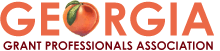 Georgia Grant Professionals Association (GGPA)September 23, 2014Meeting MinutesThe GGPA monthly meeting was held at the Atlanta Food Bank from 10:00 a.m. to 11:30 a.m., Tuesday, September 23, 2014.Attendees:  Meghann Adams, Danny Blitch, David Bridges, David Broussard, Cathy Brown, Alexis Buchanan, Caitlin Costello, Amanda Day, Verna C. Jones, Susan Long, Pat Sheppard, Lonnie Smith and Skye Thompson. .Welcome and Introduction:  GGPA Vice-President Charles Alford was unable to attend the meeting. Vice President Meghann Adams welcomed attendees, who then introduced themselves.GGPA Vice President and Well Star grant writer and researcher David Broussard gave a presentation on program-related investments vs. mission-related investments as alternatives to traditional grant funding. Minutes for the August 26, 2014 meeting were not emailed to members in advance of the meeting, and will be distributed and voted upon at the next meeting on Oct. 28, 2014. Treasurer’s Report:  GGPA Treasurer David Broussard stated there has been no changes to the last Treasurer’s Report at the August 26, 2014 meeting.Strategy Paper on Grant ROI: David Broussard commented that he and Danny Blitch have co-written a strategy paper which calculates the Return on Investment (ROI) as it relates to the value of grant writers to organizations. It analyzes factors including the percentage of operating revenue generated by grants; grant writers’ roles in project development; their role in the organization’s compliance with government grant regulations; and other factors. The paper has been submitted to the Grant Professional Association for future publication.Southern Regional Grant Conference: Amanda Day, organizer of the Southern Regional Grant Conference (SRGC), stated that she and conference committee members were still working on finalizing the date for the 2015 conference, which should take place for two full days (Thursday and Friday) in April or May. They are exploring whether to continue the conference at the Sheraton hotel, where the conference was held this year, or at another venue. Meghann Adams is investigating the possibility of holding the conference at the Atlanta Zoo, which has meeting space, catering and parking. The committee will send 
“Save the Date” notices when the date is finalized, and is working on finding speakers. GPA National Conference: Amanda also discussed the Grant Professional Association national conference, which will take place November 9-12, 2016 at the Hyatt Regency in downtown Atlanta. GGPA volunteers will be instrumental in providing information for attendees on such issues as transportation to and from Atlanta Hartsfield-Jackson Airport, finding local sponsors, arranging local entertainment, and a variety of other conference concerns. Further details are awaiting the update of the Grant Professionals Association Host Guidebook. Persons interested in volunteering should communicate with Amanda at aday@alpharetta.ga.us. Next regular meeting will be held on Tuesday, October 28, 2014 at 10 a.m. at Atlanta Food Bank. Erin Drury Boorn, Senior Philanthropic Advisor of the Community Foundation for Greater Atlanta, will speak on how the Community Foundation invests in the local community, with a quick overview of different funding programs (both cash and in-kind services).Minutes provided by Pat Sheppard, GGPA Secretary.